Творческие задания для учащихся по истории РоссииТворческие задания предназначены для работы с учащимися, как на уроках, так и во внеурочной деятельности. Представленные примеры заданий творческого и исследовательского характера помогают сделать изучение истории увлекательным и продуктивным занятием.1.Составь памятку участнику этнографической экспедиции. Используя ее, расскажи об одном из народов Крыма.2.Напиши маленькую историю об одной из семейных реликвий, хранящихся в твоем доме.3.Какие семейные предания, легенды, рассказы тебе известны?4.Дополни текст:В 1927 году археологи Н.Л. Эрнст и П.А. Двойченко вели раскопки в пещере-стоянке Чокурча (территория современного Симферополя). Сохранились их записи о находках:«Найдено большое количество костей животных: ..…мамонт, носорог, гигантский олень, первобытный бык, лошадь, пещерный медведь, пещерная гиена, антилопа-сейга».«Найдены кости от не менее 20 экземпляров мамонтов. Под этой грудой залегали слои с кострищами и большим количеством кремневых орудий, осколков и костей животных».Ученые сделали вывод, что эта стоянка относится к ______________________периоду и принадлежала _____________________.5.Представь, что купец-грек приехал из Афин в Северное Причерноморье и совершил путешествие со знатным скифом по Скифии.Что он мог бы рассказать об этой стране и ее жителях, вернувшись на Родину?6. При раскопках археологами были найдены монеты с изображением скифского царя Скилура, скифской повозки, хлебного колоса.Какой путь могла проделать монета и о чем смогла бы нам рассказать?7. Прочитайте отрывок из стихотворения крымского поэта А.И. Милявского:Петровских скал отвесная стена…Взгляни на город с птичьего полета:Внизу Салгир. И каменные сотыДомов. И дальних гор голубизна.… Я вижу скулы резкие Скилура,На крепких кольях войлочный шатер.Отсюда, с высоты, глядел он хмуроНа дальние отроги Крымских гор.Он места долгожданного достиг.Здесь будет город светлый и прекрасный…Взмахнул рукой. И тысячи мотыгВ сухую землю врезались согласно.Рабы кромсали серый известняк,Стирая пот, смотрели: у обрываКоня бесстрашно объезжал Палак,Одной рукой едва держась за гриву.…Я вглядываюсь. Но веков завесаМешает мне увидеть облик твой.Твои дома из кирпича-сырца,Для амфор печи, зерновые ямыИ облик величавого дворца,Что над скалою высился упрямо.О каком знаменитом памятнике идет речь?Что тебе еще известно о нем?8. Ценные и разнообразные сведения получили археологи, исследовавшие скифские курганы. Сокровища, найденные в них, не имеют себе равных ни в древнем, ни в современном искусстве. Богатейшая коллекция уникальных экспонатов скифского искусства хранится в музеях Киева и Санкт-Петербурга.Подготовь материал и попытайся провести заочную экскурсию по одному из залов музея о шедеврах скифской культуры.9. Был тут путь из Варяг в Греки.Поляне жили отдельно по городам, что ныне слывут Киевскими. И был тут путь из Варяг в Греки, и из Грек по Днепру, а в верховьях Днепра – волок по Ловати, а по Ловати можно войти в Ильмень, озеро великое. Из того же озера вытекает Волхов и впадает в море Варяжское. И по тому морю можно идти до Рима, а от Рима можно прийти по тому же морю ко Царьграду, а от Царьграда прийти в Понт – море, в которое впадает Днепр-река. Днепр же вытекает из Оковского леса и течет на полдень. А Двина из того же леса течет, а идет к полунощью и впадает в море варяжское. Из того же леса течет Волга на восток и впадает семьюдесятью устьями в море Хвалисское. Так и из Руси можно идти по Волге в Болгары и в Хвалисы, а по Двине – в Варяги, из Варяг до Рима.А Днепр втекает в Понтийское море, а это море слывает Русским…Пояснения:Озеро Нево – Ладожское оз.Устье того же озера – р. НеваМоре Варяжское – Балтийское мореПонтийское море – Черное мореХвалисы – Хорезм10. Представь себе, что ты иностранец, путешествующий по знаменитому пути «из варяг в греки». В ходе путешествия ты ведешь дневник, в котором записываешь все свои впечатления о том, что видишь вокруг. Попытайся воспроизвести одну из страниц дневника, где описывается твоя встреча со славянами.11. О ком сказано?Он спустился из Новгорода в Киев, объединил эти земли, убив княживших в Киеве; в знак победы над Византией прибил свой щит на городских воротах Константинополя. ______________________________________________Он вместе с дружиной собирал полюдье и был убит древлянами, восставшими против него. ____________________________________Предание нарекло ее хитрою, церковь – святою, история – мудрою.____________________________________Историки подсчитали, что он прошел походами не менее 8 тысяч километров, его обвиняют в излишней воинственности, характеризуя как вождя бродячей дружины, постоянно ищущего добычи и славы.____________________________________Он поставил на границах «заставы богатырские», прозван народом Красным Солнышком и Великим; отказался от языческих богов и принял христианство. ____________________________________Его называли «тестем Европы», он «засеял книжными словами сердца людей», являлся автором «Русской правды». _____________________________12. Составь рассказ о Софийском соборе в Киеве, используя понятия:РелигияКуполАркаСводФрескаМозаика«нерушимая стена»БиблиотекаШколаЛетопись13.Подумай: 1. Где находится эта фреска?2. Кто на ней изображен?14.Представь себе современника XI века. Как ты думаешь, что он чувствовал, глядя на Софийский собор в Новгороде? А как воспринимаем его мы? Сохраняет ли эта церковь ценность для нас?15. Объясни значение знаменитых исторических изречений, с какими событиями и личностями они связаны?Да будет Киев матерью городам русским!Если повадится волк к овцам, то вынесет все стадо, пока не убьют его.Иду на Вы.Ты, князь, чужой земли ищешь, а свою покинул.Велика бывает польза от учения книжного.16. Восстанови ход княжеского суда во времена «Русской правды», составив подробный рассказ с репликами участников, определи, кого и за что судят и каков будет приговор.17. Какие современные профессии сочетал летописец Нестор – автор «Повести временных лет»?18. Представь, что ты военачальник в войске Батыя. Расскажи об устройстве войска и походах, в которых ты принимал участие. Сравни монголо-татарское войско с русским.19. Объясни, почему героями киевских былин были воины Добрыня Никитич, Алеша Попович и другие, а в Новгороде – мореплаватели Садко и Василий Буслаев?20.Оцени условия Переяславского договора 1654 года между Россией и Украиной с точки зрения свидетеля тех событий и современного историка.21.Яркими страницами в истории Запорожской Сечи после освободительной войны были неоднократные походы казаков под руководством кошевого атамана Ивана Сирко на крымские и турецкие крепости. Память народа об этих событиях отразилась в народных песнях и думах. Именно И. Сирко - один из героев народного предания, ставшего сюжетом известной картины И.Е. Репина «Запорожцы пишут письмо турецкому султану».Рассмотри репродукцию этой картины и попытайся «озвучить» её. Предложи текст письма, которое могли бы написать казаки султану.22. Используя дополнительную литературу, подготовь и проведи заочную экскурсию по одному из городов средневекового Крыма, игравшему значительную роль в истории края.23.Представь,что ты путешествуешь по средневековому Крыму. Очевидцем каких событий ты мог бы оказаться?24. Оно занимало значительную территорию юго-западной и приморской части Крыма. Образовалось в XIII веке. Столица находилась на вершине горы, очертаниями похожей на оттопыренные пальцы. В XIV-XV веках играло заметную роль в истории Крыма, имело тесные связи с Россией, Молдавией и другими государствами. В 1475 году только после пятимесячной осады турки смогли захватить и разгромить его.О каком крупном государственном образовании идет речь? Что тебе еще известно об этом знаменитом памятнике истории Крыма?25. О важнейших событиях, происходящих на советско-германском фронте, сообщалось в сводках Совинформбюро. Например:Или « 23 августа наши войска в результате ожесточённых боев сломили сопротивление противника и штурмом овладели городом Харьков.»Составь текст сводки Совинформбюро о событиях, связанных с освобождением Крыма.26. Представь, что перед тобой страница газеты военной поры. Предположи, какие события могут быть отражены в этом номере. Напиши, какими могут быть заголовки некоторых статей.27. Напиши заметку в Боевой листок о подвиге одного из героев войны.28.1418 дней и ночей продолжалась война советского народа с немецко-фашистскими захватчиками. Запиши рассказ ветерана войны только о двух из них- дне первом и дне последнем:Два дня войны.29. Изучив тему «Вторая мировая война», напиши письмо-обращение к современникам «Это не должно повториться!».30. Представь, что ты журналист, берущий интервью у одного из участников восстановления народного хозяйства страны после Великой Отечественной войны. Запиши свое интервью.ПОЗНАВАТЕЛЬНЫЕ ЗАДАЧИ ПО ИСТОРИИ НА ТЕМУ «РОССИЯ 18 ВЕК»1. Где в России находилось Лодейное поле и почему оно так называлось?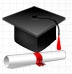 2. Какое сооружение в России в 18 веке было сооружено так, как никогда и нигде не сооружалось, потому что, оно было ограничено территорией другого архитектурного сооружения. Что это за сооружение?3. Что общего в 18 веке было между чтением газеты «Ведомости» и асторией (рестораном) у Главной аптеки на Красной площади?4. Один из первых учебников русской истории «Синопсис» весьма оригинально объяснял происхождение людей и государства? Каким образом?5. «Воины! Вот пришел час, который решит судьбу Отечества. Итак, не должны вы помышлять, что сражаетесь за царя, но за государство. Не должна вас также смущать слава неприятеля-шведа, будто бы непобедимого. Имейте в сражении перед очами вашими правду и Бога…». Кому принадлежали эти слова?6. По свидетельству современников, петровские школяры организовывали шайки для разбойных нападений на обывательские погреба и их кладовые. Почему так получилось?7. Какое наказание ожидало учеников петровских школ и училищ, если они прогуливали занятия?8. Елизавета Петровна называла его «голштинским чертушкой»; ярый поклонник прусского Фридриха Второго; «случайный гость русского престола» по определению В.О.Ключевского. О ком идет речь?9. Он был одним из последних, кто открыто восстал за сохранение казачьих льгот и привилегий; тайно он присутствовал на казачьем круге, где решался вопрос о его поимке; два месяца он был войсковым атаманом; он был казнен целых три раза. Кто этот человек?10. В эти годы в России произошли события: а) Полтавская битва б) проведена подушная перепись населения и первая ревизия в) Крым присоединен к России г) издана Жалованная грамота дворянству. Что в эти годы произошло в Странах Европы и Востока?11. Пришла к власти в результате дворцового переворота; любила балы и маскарады; страшная модница, в ее гардеробе было 15 тысяч нарядов; была тайно обвенчана с сыном украинского казака. О ком идет речь?12. В знаменитом «Наказе» Екатерины 2, изданном для депутатов Уложенной комиссии, сформулирована мысль о том, что Россия нуждается в крепкой единоличной власти. Для чего понадобилось это «упоминание»?13. Для каких целей Екатерина привлекала в «Новороссию» немцев, армян, греков и даже татар?14.Кому из людей 18 века принадлежит впервые сказанная фраза, что «крестьянам помещики не вековые владельцы». К чему это привело?15. В 1771 году в Москве были закрыты все лавки и прекратились все работы. Почему?16. Был ли знаком А.В.Суворов с Е.И. Пугачевым?17. Представьте себе, что Вы-свободный крестьянин и в 1758 году решили открыть свою мануфактуру. Удаться ли Вам это сделать?18. Каким образом русско-турецкие войны 18 века влияли на изменение фамилий русских людей?Творческий отчет о посещении музеяНазвание музея, выставкиТема экскурсии, дата посещенияОбъекты, запомнившиеся мне во время осмотраЧто интересного, нового я узнал (узнала) во время экскурсии по музею, выставке? Где я могу применить полученные сведения?Какие впечатления у меня остались после экскурсии? Что бы я еще хотел (а) узнать, посещая этот музей, выставку?Творческая часть: рисунок, фотографии, стихотворение, рассказ (по желанию), иллюстрирующие мое посещение музея, выставки.